ПРАВИТЕЛЬСТВО СВЕРДЛОВСКОЙ ОБЛАСТИ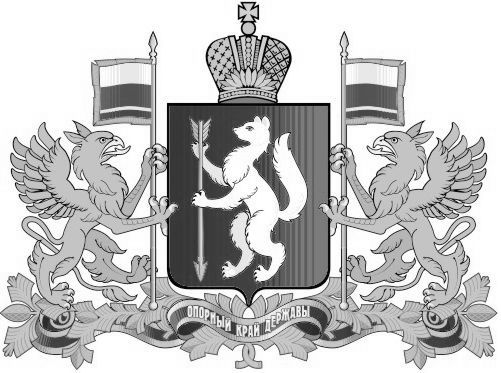 МИНИСТЕРСТВО ЭКОНОМИКИСВЕРДЛОВСКОЙ ОБЛАСТИПРИКАЗ________________                                                                  		№ ________г. ЕкатеринбургО внесении изменений в типовое соглашение о взаимодействии 
при проведении оценки регулирующего воздействия, утверждённое приказом Министерства экономики Свердловской области от 06.09.2012 № 78 В соответствии с постановлением Правительства Свердловской области
от 26.11.2014 № 1051-ПП «О проведении оценки регулирующего воздействия проектов нормативных правовых актов Свердловской области и экспертизы нормативных правовых актов Свердловской области» и в целях совершенствования механизмов публичных консультаций при проведении оценки регулирующего воздействия в Свердловской областиП Р И К А З Ы В А Ю:Внести изменения в типовое соглашение о взаимодействии при проведении оценки регулирующего воздействия, утверждённое приказом Министерства экономики Свердловской области от 06.09.2012 № 78 «Об утверждении типового соглашения о взаимодействии при проведении оценки регулирующего воздействия», изложив его в новой редакции (прилагается).2.	Контроль за исполнением настоящего приказа оставляю за собой.Министр	Д.Ю. НоженкоПриложение к приказу Министерства экономики Свердловской областиот ____________ № _________СОГЛАШЕНИЕо взаимодействии между Министерством экономики Свердловской области
и ___________________________________________________________________
при проведении оценки регулирующего воздействия«__» _______201_ г.							               г. ЕкатеринбургМинистерство экономики Свердловской области в лице Министра экономики Свердловской области Ноженко Дмитрия Юрьевича, действующего на основании Положения о Министерстве экономики Свердловской области, утвержденного постановлением Правительства Свердловской области от 01.10.2014 г. № 847-ПП «О Министерстве экономики Свердловской области», именуемое в дальнейшем «Министерство», с одной стороны и _________________________________ в лице __________________________________________, действующего (ей) на основании ____________________, именуемый (ая) в дальнейшем «Организация» с другой стороны, совместно именуемые Стороны, в целях повышения эффективности проводимой оценки регулирующего воздействия проектов нормативных правовых актов Свердловской области и экспертизы действующих нормативных правовых актов Свердловской области заключили настоящее Соглашение о нижеследующем:Предмет СоглашенияПредметом настоящего Соглашения является взаимодействие Сторон в целях обеспечения информационно-аналитической поддержки проведения оценки регулирующего воздействия проектов нормативных правовых актов и экспертизы действующих нормативных правовых актов.Цели СоглашенияНастоящее Соглашение заключено в целях выявления в проектах актов или действующих нормативных правовых актов положений, которые:1) вводят избыточные административные и иные ограничения и обязанности для субъектов предпринимательской и иной деятельности или способствуют их введению;2) способствуют возникновению необоснованных расходов субъектов предпринимательской и иной деятельности;3) способствуют ограничению конкуренции;4) приводят к невозможности исполнения субъектами предпринимательской и иной деятельности возложенных на них обязанностей вследствие противоречий или пробелов в правовом регулировании, отсутствия необходимых организационных или технических условий у органов государственной власти и (или) органов местного самоуправления, а также сложившегося в Свердловской области уровня развития технологий, инфраструктуры, рынков товаров и услуг.Обязанности Сторон3.1. Министерство: 1) обеспечивает направление Организации извещения о размещении проекта акта на официальном сайте, созданном для целей оценки регулирующего воздействия в информационно-телекоммуникационной сети «Интернет» (далее – официальный сайт), а также информации о начале;2) обеспечивает направление Организации извещения о начале публичных консультаций по нормативному правовому акту в рамках проведения экспертизы;3) обеспечивает направление Организации извещения о размещении на официальном сайте подготовленных исполнительным органом государственной власти Свердловской области – разработчиком проекта нормативного правового акта заключения об оценке регулирующего воздействия;4) информирует Организацию о согласительных совещаниях совещаниях по проектам актов, проводимых исполнительными органами государственной власти Свердловской области;5) рассматривает предложения по повышению эффективности регулирования определённой сферы общественных отношений в результате экспертизы действующих нормативных правовых актов.3.2. Организация:1) участвует в публичных консультациях в рамках процедуры оценки регулирующего воздействия проектов, а также экспертизы действующих нормативных правовых актов, по результатам которых предоставляет аргументированные предложения и замечания за подписью руководителя, заместителей руководителя или специально уполномоченного представителя из числа членов Организации, подписавших предложения от Организации; 2) по запросу Министерства осуществляет мониторинг реализации действующих нормативных правовых актов Свердловской области и направляет предложения по повышению эффективности регулирования определённой сферы общественных отношений;3) по запросу Министерства осуществляет мониторинг качества проведения ОРВ исполнительными органами государственной власти Свердловской области;4) обеспечивает участие в согласительных совещаниях руководителя, заместителя руководителя или специально уполномоченного представителя из числа членов Организации, подписавших предложения от организации;5) информирует Министерство в двухнедельный срок после подписания Соглашения о списке лиц, уполномоченных на подписание предложений, замечаний и участие в совещаниях в рамках оценки регулирующего воздействия проектов нормативных актов или экспертизы действующих нормативных правовых актов.Права Сторон4.1. Министерство вправе направлять запрос в Организацию об осуществлении мониторинга реализации действующих нормативных правовых актов Свердловской области в целях проведения экспертизы.4.2. Организация вправе:1) осуществлять мониторинг реализации действующих нормативных правовых актов Свердловской области в целях проведения экспертизы; 2) формировать предложения по повышению эффективности регулирования определенной сферы общественных отношений;3) размещать на своих официальных сайтах в информационно-телекоммуникационной сети «Интернет»:информацию об институте оценки регулирующего воздействия;нормативные правовые акты и методические документы по вопросам проведения оценки регулирующего воздействия;уведомления о проведении публичных консультаций по проектам актов в рамках оценки регулирующего воздействия, проведении экспертизы действующих нормативных правовых актов;информационные материалы о деятельности организации и Министерства в сфере оценки регулирующего воздействия;4) направлять в Министерство предложения по совершенствованию организации и методологии проведения оценки регулирующего воздействия по проектам нормативных правовых актов и экспертизы действующих нормативных правовых актов.Реализация СоглашенияСтороны в разумный срок определяют лиц, ответственных за взаимодействие в целях реализации настоящего Соглашения, и информируют о таких лицах путем направления соответствующих писем. Заключительные положения6.1. Соглашение заключается на два года и вступает в силу с момента его подписания.6.2. Если по истечении срока действия Соглашения ни одна из Сторон не выразила желание расторгнуть настоящее Соглашение, Соглашение считается пролонгированным на каждые последующие два года.6.3. Возникающие споры и разногласия решаются путем переговоров.6.4. Дополнения и изменения Соглашения, принимаемые по предложениям Сторон, оформляются в письменной форме и становятся его неотъемлемой частью с момента их подписания Сторонами.6.5. Соглашение может быть расторгнуто по инициативе любой из Сторон. При этом она должна письменно уведомить другую Сторону не менее чем за три месяца до предполагаемой даты прекращения действия Соглашения.6.6. Настоящее Соглашение составлено в двух экземплярах, имеющих равную юридическую силу, по одному для каждой из Сторон.Подписи сторонМинистерствоОрганизацияМинистр экономики Свердловской областиД.Ю. Ноженко_______________________ 